証　　　明　　　願　下記事項について証明くださるようお願いします。　　令和　　年　　月　　日　岡山県知事　伊 原 木　隆 太　殿   （人　事　課　長　扱　い）住　　所　　氏　　名　　生年月日　　                              記前歴証明書　　　　部岡山県手数料等（ＰＯＳ）納付連絡票■手数料等の納付の流れ①この用紙は、申請等の内容に合わせた手数料等を納付いただくためのＰＯＳレジ用のバーコードを付設した「岡山県手数料等（ＰＯＳ）納付連絡票」です。②本連絡票を収納専用窓口にご持参の上、手数料等を納付いただきますようお願いいたします。③収納専用窓口で手数料等を納付されましたら、納付済証（シールラベル）を受け取り、申請書等に貼付の上、申請書類を担当課へご提出いただきますようお願いいたします。■収納専用窓口（POSレジ設置場所）コード290000000143手続名称諸証明(履歴事項証明等)の交付【退職者用】諸証明(履歴事項証明等)の交付【退職者用】諸証明(履歴事項証明等)の交付【退職者用】諸証明(履歴事項証明等)の交付【退職者用】略称諸証明(履歴事項証明等)の交付【退職者用】諸証明(履歴事項証明等)の交付【退職者用】諸証明(履歴事項証明等)の交付【退職者用】諸証明(履歴事項証明等)の交付【退職者用】単価370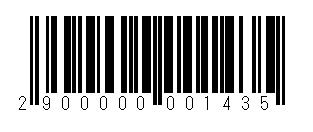 数量金額確認欄✓本庁地下１階（物資部）岡山市北区内山下2-4-6備前県民局本館３階（岡山地区猟友会）岡山市北区弓之町6-1備前保健所１階（おかやま食品衛生協会）岡山市中区古京町1-1-17備前保健所東備支所１階（東備食品衛生協会）岡山市中区古京町1-1-17東備地域事務所２階（地域総務課）和気郡和気町和気487-2備中県民局本館１階（倉敷地区猟友会）倉敷市羽島1083備中保健所本館１階（備南食品衛生協会）倉敷市羽島1083備中保健所井笠支所別館２階（井笠食品衛生協会）笠岡市六番町2-5井笠地域事務所第１庁舎２階（地域総務課）笠岡市六番町2-5高梁地域事務所本館２階（地域総務課）高梁市落合町近似286-1備北保健所本館１階（高梁食品衛生協会）高梁市落合町近似286-1新見地域事務所２階（地域総務課）新見市高尾2400備北保健所新見支所１階（新見食品衛生協会）新見市高尾2400美作県民局本館２階（総務課）津山市山下53美作保健所１階（津山食品衛生協会）津山市椿高下114真庭地域事務所本館２階（地域総務課）真庭市勝山591真庭保健所１階（真庭食品衛生協会）真庭市勝山591勝英地域事務所２階（地域総務課）美作市入田291-2美作保健所勝英支所１階（勝英食品衛生協会）美作市入田291-2